429830,Чувашская Республика, Алатырский район, п.Киря, ул. Ленина, д.44тел.: 88353167126 факс: 88353167126,e-mail: kiria_21@mail.ruХушу                            № 90                          Приказот  17.11.2021«О создании школьного спортивного клуба»В целях повышения качества спортивной работы среди учащихся школыПРИКАЗЫВАЮ:Создать на базе МБОУ «Кирская СОШ» школьный спортивный клуб «Импульс».Тюряхиной Т.В. разработать программу клуба до 27.12.2021 г.Лаврентьевой Е.В. зарегистрировать школьный спортивный клуб на сайте школы.Контроль за исполнением настоящего приказа оставляю за собой.Директор школы: ________________________ Скачков С.Н.«Н.М.Бударин Раҫҫей Геройĕ космонавт летчик ячĕллĕ пĕтĕмĕшле пĕлÿ паракан Кире вăтам шкулĕ» муниципалитетăн пĕтĕмĕшле вĕренÿ бюджет учрежденийĕ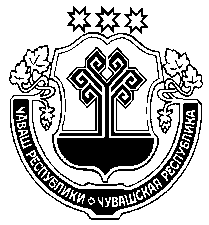 Муниципальное бюджетное общеобразовательное учреждение «Кирская средняя общеобразовательная школа имени Героя России летчика-космонавта Н.М.Бударина»